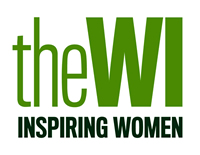 WHAT IS WI?We are holding a series of three sessions forThese free online sessions will give you an opportunity to increase your knowledge and confidence to get more involved in the WI at WI or Federation level.Each session will cover different subjects and there will be pre-course reading/tasks.The sessions will be held on 16th June          27th July and 13th September 7.30pm – 8.30pm To register for these sessions please email admin@sfwi.org no later than Thursday 10th June.  A zoom link will be sent out to you before each session.